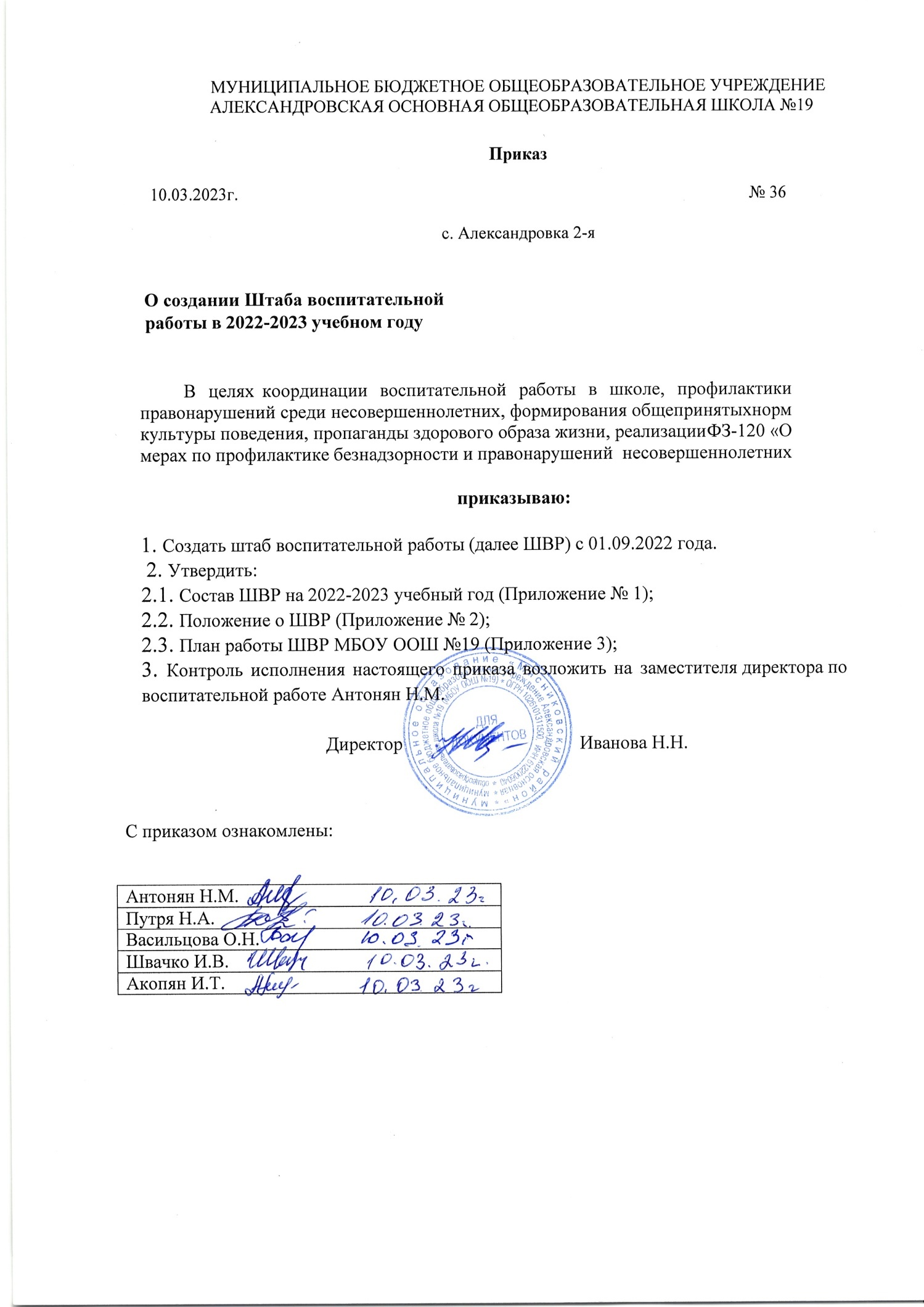 Приложение № 1 к приказу № 36 от 10.03.2023г.Состав штаба воспитательной работы МБОУ ООШ № 19на 2022-2023 учебный годАнтонян Н.М. - заместитель директора по воспитательной работе, руководитель штаба воспитательной работы.2.Васильцова О.Н..– советник директора по воспитательной работе, социальный педагог.3.Путря Н.А.- педагог-психолог.   4.Швачко И.В.– педагог - библиотекарь.   5.Акопян И.Т.- учитель начальных классов.Приложение № 2 к приказу № 36 от 10.03.2023г.Положениео штабе воспитательной работы МБОУ ООШ № 19Общие положения.Настоящее положение регламентирует деятельность ШВР.В соответствии с рабочей программой воспитания общеобразовательной организации, по ее принципам и структуре, разрабатывается и утверждается план работы ШВР на учебный год, рассмотренный на педагогическом совете общеобразовательной организации.ШВР планирует и проводит мероприятия по воспитанию, развитию и социальной защите обучающихся в общеобразовательной организации, содействует охране их прав, в том числе в целях развития личности, создает условия для самоопределения и социализации обучающихся на основе социокультурных, духовно-нравственных ценностей и принятых в российском обществе правил и норм поведения в интересах человека, семьи, общества и государства, формирует у обучающихся чувства патриотизма, гражданственности, уважения к памяти защитников Отечества и подвигам Героев Отечества, закону и правопорядку, человеку труда и старшему поколению, взаимного уважения, бережного отношения к культурному наследию и традициям многонационального народа Российской Федерации, природе и окружающей среде, обеспечения межведомственного взаимодействия.ШВР в своей деятельности руководствуется федеральными, региональными и локальными нормативными документами.Общее руководство ШВР осуществляет руководитель общеобразовательной организации, который может рассматривать разные модели создания ШВР с учетом региональных особенностей, особенностей образовательной организации.Члены ШВР назначаются приказом руководителя общеобразовательной организации. Количественный состав ШВР определяет руководитель общеобразовательной организации с учетом предложенийпедагогического совета, родительского комитета, органов ученического самоуправления.В соответствии с решением руководителя общеобразовательной организации в состав ШВР могут входить: заместитель руководителя по учебно-воспитательной/воспитательной работе, советник руководителя по воспитательной работе и работе с детскими общественными объединениями, социальный педагог, педагог-психолог, руководитель школьного методического объединения классных руководителей, педагог физической культуры, педагог дополнительного образования, педагог начального образования, педагог-библиотекарь, инспектор ПДН, медработник.Основные задачи.Планирование и организация воспитательной работы общеобразовательной организации.Координация действий субъектов воспитательного процесса.Создание условий для воспитания у обучающихся активной гражданской позиции, гражданской ответственности, основанной на традиционных культурных, духовных и нравственных ценностях российского общества, а также для осуществления личностного развития обучающихся;реализация воспитательных возможностей общешкольных ключевых дел, поддержка традиций их коллективного планирования, организации проведения их анализа в школьном сообществе;вовлечение учащихся в кружки, секции, клубы, студии и иные объединения, работающие по программам внеурочной деятельности и дополнительным общеобразовательным общеразвивающим программам, реализация их воспитательных возможностей;поддержка ученического самоуправления – как на уровне школы, так и на уровне классных сообществ;организация работы с семьями школьников, их родителями или законными представителями, направленной на совместное решение проблем личностного развития и воспитания детей;организацию работы по профилактике безнадзорности и правонарушений;выявление детей и семей, находящихся в социально опасном положении.вовлечение обучающихся, в том числе и находящихся в социально опасном положении, в работу кружков и спортивных секций, досуговую деятельность во внеурочное и каникулярное время, взаимодействие с социокультурными центрами в муниципальных образованиях, детскими и молодежными организациями.проведение мониторинга воспитательной, в том числе и профилактической работы.организацию работы по защите обучающихся от информации, причиняющей вред их здоровью и психическому развитиюОсновные направления работы:Создание единой системы воспитательной работы образовательной организации.Определение приоритетов воспитательной работы.Организация и проведение культурно-массовых мероприятий, тематических выставок, внеклассной и внешкольной работы, спортивных соревнований, конкурсов.Развитие системы дополнительного образования в школе.Организация    трудовой    занятости,    оздоровления    и    досуга в каникулярное время.Индивидуальные и групповые формы работы (консультации, анкетирование, тестирование, наблюдение, коррекционно-развивающие занятия).Проведение лекций, бесед, в том числе с привлечением специалистов служб системы профилактики.Оформление информационных стендов, размещение информации о деятельности ШВР на официальном сайте образовательной организации.Систематическое информирование педагогического коллектива, родительской общественности о ходе и результатах воспитательной работы в образовательной организации.Обязанности членов штабаРуководитель общеобразовательной организации осуществляет общее руководство ШВР.3.2.	Заместитель	руководителя	по	учебно-воспитательной/ воспитательной работе осуществляет:-планирование, организацию воспитательной работы, в том числе профилактической;организацию, контроль, анализ и оценку результативности работыШВР;организацию	взаимодействия	специалистов	ШВР	со	службамисистемы профилактики (комиссией по делам несовершеннолетних, органами социальной защиты населения, здравоохранения, молодежной политики, внутренних дел, центрами занятости населения, администрацией муниципального образования);Советник руководителя общеобразовательной организации по воспитательной работе и работе с детскими   объединениями выполняет следующие должностные обязанности:осуществляет координацию деятельности различных детско-взрослых общественных объединений и организаций по вопросам воспитания обучающихся в субъекте Российской Федерации;организует подготовку и реализацию дней единых действий в рамках Всероссийского календаря образовательных событий, приуроченных к государственным и национальным праздникам Российской Федерации;- информирует и вовлекает школьников для участия в днях единых действий Всероссийского календаря образовательных событий, а также всероссийских конкурсов, проектов и мероприятий различных детско- взрослых общественных объединений и организаций;оказывает содействие в создании и деятельности первичного отделения РДШ, формирует актив школы;выявляет и поддерживает реализацию социальных инициатив обучающихся ОО (волонтерство, флешмобы, социальные акции и др.), осуществляет педагогическое сопровождение детских социальных проектов;создает/ведет сообщества своей образовательной организации в социальных сетях;осуществляет взаимодействие с различными общественными организациями по предупреждению негативного и противоправного поведения обучающихся;организует информирование обучающихся о действующих детских общественных организациях, объединениях;обеспечивает взаимодействие органов школьного самоуправления, педагогического коллектива и детских общественных организаций;участвует в работе педагогических, методических советов, в подготовке и проведении родительских собраний, оздоровительных, воспитательных и других мероприятий, предусмотренных образовательной программой образовательного учреждения;- осуществляет взаимодействие с родителями в части привлечения к деятельности детских организаций.Во взаимодействии с заместителем директора по воспитательной работе советник:- участвует в разработке и реализации рабочей программы и календарного плана воспитательной работы в образовательной организации, с учетом содержания деятельности детских общественных объединений, получивших наибольшее распространение в общеобразовательной организации;организует участие педагогов, родителей (законных представителей) и обучающихся в проектировании рабочих программ воспитания;применяет педагогические методы работы с детским коллективом с целью включения обучающихся в создание программ воспитания;вовлекает обучающихся в творческую деятельность по основным направлениям воспитания;анализирует результаты реализации рабочих программ воспитания;применяет технологии педагогического стимулирования обучающихся к самореализации и социально-педагогической поддержки;принимает участие в организации отдыха и занятости обучающихся в каникулярный период.Социальный педагог осуществляет:- контроль за организацией профилактической деятельности классных руководителей;профилактику социальных рисков, выявление детей и семей, находящихся в социально опасном положении, требующих особого педагогического внимания;разработку мер по профилактике социальных девиаций среди обучающихся;индивидуальную работу с обучающимися, находящимися на профилактических учетах различного вида (в т.ч. вовлечение обучающихся в досуговую деятельность во внеурочное и каникулярное время);взаимодействие с центрами занятости населения по трудоустройству детей, находящихся в социально опасном положении;составление социального паспорта образовательной организации и на основе его анализа формирование прогнозов тенденций изменения ситуации в образовательной организации с целью внесения предложений по корректировке плана воспитательной работы образовательного учреждения.Педагог-психолог осуществляет:работу с обучающимися, родителями (законными представителями несовершеннолетних), педагогическим коллективом, оказание им психологической поддержки, в том числе помощи в разрешении межличностных конфликтов с применением восстановительных технологий и медиации;выявление причин возникновения проблемных ситуаций между обучающимися, а также оказание психологической помощи обучающимся, которые в этом нуждаются;оказание методической помощи специалистам ШВР в работе с детьми, требующими особого педагогического внимания;-оказание квалифицированной помощи ребёнку в саморазвитии, самооценке, самоутверждении, самореализации;консультирование педагогов и родителей (законных представителей) по вопросам развития, социализации и адаптации обучающихся;работу по профилактике девиантного поведения обучающихся, в том числе суицидального поведения, формированию жизнестойкости, навыков эффективного социального взаимодействия, позитивного общения, конструктивного разрешения конфликтных ситуаций;реализацию восстановительных технологий в рамках деятельности службы школьной медиации в образовательной организации.Руководитель школьного методического объединения классных руководителейосуществляет:координацию деятельности классных руководителей по организации воспитательной (в т.ч. профилактической) работы, досуга, занятости детей в каникулярное и внеурочное время.Педагог физической культуры осуществляет:пропаганду здорового образа жизни;привлечение к занятиям спортом максимального числа обучающихся, в том числе состоящих на разных видах учета или требующих особого педагогического внимания;организацию и проведение спортивно-массовых мероприятий с детьми.Педагог дополнительного образования осуществляет:организацию и проведение культурно-массовых мероприятий, в том числе участие в социально значимых проектах и акциях;вовлечение во внеурочную деятельность обучающихся, в том числе требующих особого педагогического внимания.Педагог-библиотекарь осуществляет:- участие в просветительской работе с обучающимися, родителями (законными представителями несовершеннолетних), педагогами.оказание воспитательного воздействия через подбор литературы с учетом индивидуальных особенностей и проблем личностногоразвития обучающихся;популяризацию художественных произведений, содействующих морально-нравственному развитию, повышению уровня самосознания обучающихся;организацию дискуссий, литературных гостиных и других мероприятий в целях более углубленного понимания обучающимися художественных произведений, обсужденияморально-нравственных дилемм в среде сверстников, развития культуры общения.Педагог начальных классов осуществляет:формирование у обучающихся, требующих особого внимания, активной жизненной позиции, вовлечение их в социально значимые мероприятия;вовлечение обучающихся в работу детских и общественных организаций и объединений.Медработник осуществляет контроль за организацией питания обучающихся, условиями организации учебно-воспитательного процесса согласно нормамСанПиНа. Участвует в реализации воспитательных и профилактических мероприятий исходя из плана воспитательной работы, с учетом решений, принятых на заседании ШВР.Инспектор по делам несовершеннолетних организует правовое просвещение участников образовательного процесса, индивидуальную работу с обучающимися и родителями (законными представителями несовершеннолетних), семьями, состоящими на разных видах учета. Участвует в реализации воспитательных и профилактических мероприятий исходя из плана воспитательной работы, с учетом решений, принятыхна заседании ШВР.Организация деятельности ШВР:4.1.Заседания ШВР проводятся по мере необходимости, но не менее 1 раза в месяц (12 плановых заседаний в год).На заседаниях ШВР происходит планирование и оценка деятельности специалистов ШВР, члены ШВР представляют предложения по организации воспитательной работы, отчеты о проделанной работе, мониторинг результатов.Контроль за выполнением плана работы ШВР осуществляется внутренней системой оценки качества образования (далее – ВСОКО), которая представляет собой совокупность оценочных процедур, направленных на обеспечение качества образовательной деятельности, условий, результата, выстроенных на единой концептуальной основе.Отчет о деятельности ШВР формируется по окончанию учебногогода.Члены ШВР имеют право:Принимать	участие	в	заседаниях	педсоветов,	советовпрофилактики и в работе других рабочих групп.Посещать внеурочные занятия, занятия по дополнительным общеобразовательным общеразвивающим программам, общешкольные дела, мероприятия, события и воспитательные мероприятия, проводимые в классах.Знакомиться с необходимой для работы документацией.Выступать с обобщением опыта воспитательной работы.Обращаться, в случае необходимости, через администрацию школы с ходатайствами в соответствующие органы по вопросам, связанным с оказанием помощи обучающимся.Основные направления работы:Организация и проведение культурно-массовых мероприятий, тематических выставок, внеклассной и внешкольной работы, спортивных соревнований, конкурсов.Развитие системы дополнительного образования в школе.Организация    трудовой    занятости,    оздоровления    и    досуга в каникулярное время.Содействие в организации индивидуальной и групповой работы в различных формах (консультации, анкетирование, тестирование, наблюдение, коррекционно-развивающие занятия).Проведение лекций, бесед, в том числе с привлечением специалистов служб системы профилактики.Оформление информационных стендов, размещение информации о деятельности ШВР на официальном сайте образовательной организации.Систематическое информирование педагогического коллектива, родительской общественности о ходе и результатах воспитательной работы в образовательной организации.